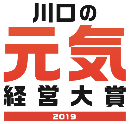 【事業所の概要】【推 薦 者】【経営者プロフィール】　（2022年1月1日現在）【事業内容】　どのような顧客に、どのような製品・サービス・技術等を提供されているかご記入ください。【知的財産権の取得状況】　該当する項目に✔してください。【受賞や認定歴】　他機関での受賞や認定歴がありましたら、ご記入ください。【募集を知ったきっかけについてご回答ください。】　該当する項目に✔してください。該当する取り組み項目に✔してください。※１つでも当てはまれば応募できます。上記で選択した項目に関連する取り組みを具体的にご記入ください。必要に応じて枠を広げてご記入ください。
※取り組みは１つでも応募できます。その他ＰＲしたいことがございましたら、是非ご記入ください。【財務状況の確認】前期前々期ふりがな事業所名代表者名役職　　役職　　ふりがな　　氏　名　　ふりがな　　氏　名　　ふりがな　　氏　名　　ふりがな　　氏　名　　㊞所 在 地〒〒〒〒〒〒〒担 当 者連 絡 先住所〒〒〒〒〒〒担 当 者連 絡 先部署名・役職名ふりがな氏　名ふりがな氏　名担 当 者連 絡 先TELFAXFAX担 当 者連 絡 先メールU R L主たる業種※いずれか１つ選択□製造業・建設業・運輸業・その他　□卸売業　□サービス業　□小売業※いずれか１つ選択□製造業・建設業・運輸業・その他　□卸売業　□サービス業　□小売業※いずれか１つ選択□製造業・建設業・運輸業・その他　□卸売業　□サービス業　□小売業※いずれか１つ選択□製造業・建設業・運輸業・その他　□卸売業　□サービス業　□小売業※いずれか１つ選択□製造業・建設業・運輸業・その他　□卸売業　□サービス業　□小売業※いずれか１つ選択□製造業・建設業・運輸業・その他　□卸売業　□サービス業　□小売業※いずれか１つ選択□製造業・建設業・運輸業・その他　□卸売業　□サービス業　□小売業主要商品・
サービス支店・工場等支店・営業所：　　ヶ所（うち海外：　　ヶ所）支店・営業所：　　ヶ所（うち海外：　　ヶ所）支店・営業所：　　ヶ所（うち海外：　　ヶ所）工場：　　ヶ所（うち海外：　　ヶ所）工場：　　ヶ所（うち海外：　　ヶ所）工場：　　ヶ所（うち海外：　　ヶ所）工場：　　ヶ所（うち海外：　　ヶ所）創業年月日西暦　　　　　年　　　月　　　日西暦　　　　　年　　　月　　　日西暦　　　　　年　　　月　　　日資本金円円円従業員数※常時使用役員　　　人：社員　　　人：パート　　　人：合計　　　　人※常時使用する従業員数が以下に該当する場合は、「小規模企業枠」として審査します。
主たる事業が製造業、建設業、運輸業その他業種：20人以下、卸業・サービス業・小売業：5人以下役員　　　人：社員　　　人：パート　　　人：合計　　　　人※常時使用する従業員数が以下に該当する場合は、「小規模企業枠」として審査します。
主たる事業が製造業、建設業、運輸業その他業種：20人以下、卸業・サービス業・小売業：5人以下役員　　　人：社員　　　人：パート　　　人：合計　　　　人※常時使用する従業員数が以下に該当する場合は、「小規模企業枠」として審査します。
主たる事業が製造業、建設業、運輸業その他業種：20人以下、卸業・サービス業・小売業：5人以下役員　　　人：社員　　　人：パート　　　人：合計　　　　人※常時使用する従業員数が以下に該当する場合は、「小規模企業枠」として審査します。
主たる事業が製造業、建設業、運輸業その他業種：20人以下、卸業・サービス業・小売業：5人以下役員　　　人：社員　　　人：パート　　　人：合計　　　　人※常時使用する従業員数が以下に該当する場合は、「小規模企業枠」として審査します。
主たる事業が製造業、建設業、運輸業その他業種：20人以下、卸業・サービス業・小売業：5人以下役員　　　人：社員　　　人：パート　　　人：合計　　　　人※常時使用する従業員数が以下に該当する場合は、「小規模企業枠」として審査します。
主たる事業が製造業、建設業、運輸業その他業種：20人以下、卸業・サービス業・小売業：5人以下役員　　　人：社員　　　人：パート　　　人：合計　　　　人※常時使用する従業員数が以下に該当する場合は、「小規模企業枠」として審査します。
主たる事業が製造業、建設業、運輸業その他業種：20人以下、卸業・サービス業・小売業：5人以下沿　　革団体名（氏名）応募事業所との関係連絡担当者氏名部署・役職部署・役職連絡担当者所在地所在地所在地①　□創業者　　　　□２代目　　　　□３代目　　　　□その他（　　　　　　　　　　　）　　　①　□創業者　　　　□２代目　　　　□３代目　　　　□その他（　　　　　　　　　　　）　　　②生年月日西暦　　　　年　　月　　日（満　　　歳）③略歴（職歴等を具体的・詳細にご記入ください）製品・サービス・技術名など売上構成比％％％－100％【事業概要】【事業概要】番号：内容：□出願中□失効番号：内容：□出願中□失効番号：内容：□出願中□失効名　称団体（主催者等）時　期□川口商工会議所会員からの紹介　　□金融機関からの紹介　　□公的機関からの紹介□イベント等　　□会報誌「MOVE」　　□メールマガジン　　□その他（　　　　　　　）１．新規開発□新商品　　　　　　□新販路　　　　　　□新サービス　　　　□新素材　　　　　　□新技術　　　　　　 □新生産技術（工法）□新生産管理　　　　２．独自性・優位性□顧客歓喜　□経営理念(実践) □SDGs等CSR活動 □従業員満足 □高シェア □知的財産□DX推進□業績向上□その他：新たな商品や製品を開発した。：既存とは異なる他業種（市場）への販路を開拓した。：新たなサービスを開始した。：既存とは異なる素材を開発した。：新たに技術を開発した。 ：新工法や工数削減など、製造工程における造り方を革新した。：生産準備や納期管理など、製造工程に特化した管理手法を開始した。：消費者のニーズに応え、魅力ある店づくりをしている。：他社の模範となる明確な経営理念を掲げ、従業員一体となった経営を実践している。 ：SDGs 等CSR活動に積極的に取り組むことで、地域の方々に親しまれていたり、広く川口の知名度向上に貢献している。：ワークライフバランスや人事・教育制度、職場環境の改善などで、従業員の満足度を高める経営を実践している。：特定の分野で高い市場占有率を持つ。 ：知的財産を活用した事業展開をしている。 ：データとデジタル技術を活用した事業展開で競争優位を目指している。：独自の方法で業績向上を達成している。：上記以外の手法で独自性・優位性を有している。取り組み①取り組み①取り組み内容※取り組みの内容を具体的に記載してください。背景・経緯※取り組むに至った背景・経緯を記載してください。成果※取り組みの成果について具体的に記載してください。工夫点・成功の要因※取り組みにおいて工夫した点や成功の要因を記載してください。川口志向※川口らしさや川口への貢献度について記載をしてください。取り組み②取り組み②取り組み内容※取り組みの内容を具体的に記載してください。背景・経緯※取り組むに至った背景・経緯を記載してください。成果※取り組みの成果について具体的に記載してください。工夫点・成功の要因※取り組みにおいて工夫した点や成功の要因を記載してください。川口志向※川口らしさや川口への貢献度について記載をしてください。決　算　期　間決　算　期　間　　年　月　日～　　　　年　月　日　　年　月　日～　　　　年　月　日　　年　月　日～　　　　年　月　日　　年　月　日～　　　　年　月　日a．売上高a．売上高千円g．資産の部(流動資産)千円b．売上総利益b．売上総利益千円g．資産の部(固定資産)千円c．営業利益c．営業利益千円g．資産の部(その他資産)千円d．税引前当期利益d．税引前当期利益千円h．負債の部(流動負債)千円e．当期利益（税後）e．当期利益（税後）千円h．負債の部(固定負債)千円f．人件費（給料）千円i．純資産i．純資産千円f．人件費(役員報酬)千円決　算　期　間決　算　期　間　　年　月　日～　　　　年　月　日　　年　月　日～　　　　年　月　日　　年　月　日～　　　　年　月　日　　年　月　日～　　　　年　月　日a．売上高a．売上高千円g．資産の部(流動資産)千円b．売上総利益b．売上総利益千円g．資産の部(固定資産)千円c．営業利益c．営業利益千円g．資産の部(その他資産)千円d．税引前当期利益d．税引前当期利益千円h．負債の部(流動負債)千円e．当期利益（税後）e．当期利益（税後）千円h．負債の部(固定負債)千円f．人件費（給料）千円i．純資産i．純資産千円f．人件費(役員報酬)千円